BLOQUE  1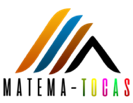 Nombre: Lydia López Santiago	  Fecha: 14/01/2020 	Curso: 5º ABLOQUE  2Nombre: ________________________________   Fecha: _____ Curso: ___BLOQUE  3Nombre: ________________________________   Fecha: _____ Curso: ___BLOQUE  4Nombre: ________________________________   Fecha: _____ Curso: ___BLOQUE  5Nombre: ________________________________   Fecha: _____ Curso: ___BLOQUE  6Nombre: ________________________________   Fecha: _____ Curso: ___5 + 5 + 8 + 2=1 + 9 + 4 + 6=3 + 9 + 7 + 1=3 + 6 + 7 + 1 + 4 + 9=3 + 6 + 8 + 4 + 2=5 + 1 + 5 + 9 + 2=8 + 5 + 2 + 4 + 3 + 6=1 + 8 + 9 + 3 + 2 + 5=6+5=3+9=8+4=2+9=3+6+5+1=1+8+3+6+4=7+3+2+6=5+5+1+9+2+3=22+35=71+11=47+32=54+13=25+14+11=53+25+12=25+35+2=54+36+7=54+37=26+28=19+44=29+14=14+26+8+15=24+15+6+8=12+40+8+3=15+31+5+44=30+70+50+50=30+60+70+40=60+40+20+80=10+20+90+80=44+66+17+93=37+23+81+79=47+63+19+91=84+16+75+25=40+60=30+70=44+82=33+91=45+85=76+44=86+77=67+54=